Ո Ր Ո Շ ՈՒ Մ
25 սեպտեմբերի 2021 թվականի   N 1995ՎԱՆԱՁՈՐ ՔԱՂԱՔԻ ՏԱՐՈՆ-2, ՔՇՀ-3 ԹԱՂԱՄԱՍ, ԹԻՎ 92 ՇԵՆՔԻ ՀՅՈՒՍԻՍԱՅԻՆ ՄԱՍՈՒՄ ԳՏՆՎՈՂ ՀՈՂԱՄԱՍԻՆ ՓՈՍՏԱՅԻՆ ՀԱՍՑԵ ՏՐԱՄԱԴՐԵԼՈՒ ՄԱՍԻՆ  Հիմք ընդունելով անշարժ գույքերի հասցեներ տրամադրելու մասին որոշման քաղվածքը և ղեկավարվելով ՀՀ կառավարության 2021 թվականի փետրվարի 25-ի թիվ 233-Ն որոշմամբ հաստատված կարգի 29-րդ կետի 1-ին ենթակետով` որոշում եմ.Վանաձոր քաղաքի Տարոն-2, ՔՇՀ-3 թաղամաս, թիվ 92 շենքի հյուսիսային մասում գտնվող 0.00198հա մակերեսով հողամասին տրամադրել փոստային հասցե՝ ք.Վանաձոր, Տարոն-2 ՔՇՀ-3 թաղամաս, թիվ 91/11 հողամաս: ՀԱՄԱՅՆՔԻ ՂԵԿԱՎԱՐ`   ՄԱՄԻԿՈՆ ԱՍԼԱՆՅԱՆՃիշտ է՝ԱՇԽԱՏԱԿԱԶՄԻ  ՔԱՐՏՈՒՂԱՐ					 	 Ա.ՕՀԱՆՅԱՆ
ՀԱՅԱՍՏԱՆԻ ՀԱՆՐԱՊԵՏՈՒԹՅԱՆ ՎԱՆԱՁՈՐ ՀԱՄԱՅՆՔԻ ՂԵԿԱՎԱՐ
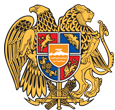 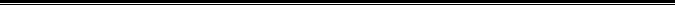 Հայաստանի Հանրապետության Լոռու մարզի Վանաձոր համայնք
Ք. Վանաձոր, Տիգրան Մեծի 22, Ֆաքս 0322 22250, Հեռ. 060 650044, 060 650040 vanadzor.lori@mta.gov.am, info@vanadzor.am